VESELÉ PÍSKÁNÍ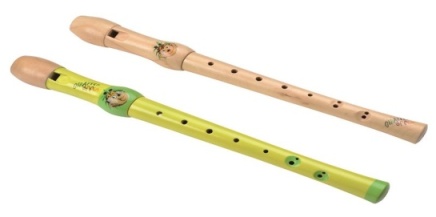 Cíle výuky hry na zobcovou flétnu v mateřské škole:Hravou formou vzbudit zájem dítěte o hudbu a o vlastní nástroj Rozvíjet hudebnost dítěte a podporovat jeho tvořivé schopnosti Osvojovat si základní návyky pro hru na nástroj Podpořit hravou formou zvukovou představivost dítěteOsvojovat si principy artikulaceZdokonalovat dovednosti v oblasti hrubé a jemné motoriky (koordinace a rozsah pohybu, dýchání, koordinace ruky a pohledu) Osvojovat si poznatky o těle a jeho zdraví, o pohybových činnostech a jejich kvalitě = podpora zdravého tělesného rozvojePosilovat prosociální chování Rozvíjet kooperativní dovednostiSeznamovat se světem lidí, kultury a umění, osvojovat si základnípoznatky o prostředí, v němž dítě žije Rozvíjet společenský i estetický vkusVytvářet elementární povědomí o širším přírodním, kulturním i technickém prostředí, o jejich rozmanitosti, vývoji a neustálých proměnáchRozvíjet sebeobsluhu - hygienické návyky (čistota rukou a hudebního nástroje), i ochrana zdraví (nepůjčovat si vzájemně nástroj, bezpečně s ním manipulovat). Naučit se odhadovat sílu, tempo a rychlost dechuOsvojovat si tóny a hmaty na základě notového písma v pořadí - h1, a1, g1, c2, d2, d1, e1, f1, c1, fis1, b1, e2, f2.Důležitým a dílčím cílem při výuce hry na zobcovou flétnu je vzbuzení zájmu o novou činnost a hru na hudební nástroj. Je dobré vést děti k poznání, že hra na flétnu vyžaduje především značnou trpělivost, vytrvalost a píli. U mladších dětí vycházíme dle individuálních možností každého dítěte a respektujeme jeho potřeby a schopnosti. Také do hry zařazujeme více hudebně pohybových her, říkadel a písniček s tancem. Např. „Zlatá brána, Chodí pešek okolo, Rybičky, rybáři, Uvíjíme věneček……A nikdy na hraní nespěcháme!Co je dobré vědět, než začneme hrát…DÝCHÁNÍ- správné dýchání je nepochybně základem veškeré pozdější hry a její kultivace- základem hry na flétnu je brániční dýchání- Při hře se nadechujeme pootevřenými ústy, ke hře na flétnu nepatří nádech nosem- hraní projít určitou nezbytnou dechovou průpravou- práce s dechemPříklady cviků na začátek:spálený prstíksmítko na jazykuudýchaný pejsekplamínku, nezhasni!SPRÁVNÝ POSTOJ-správné držení těla je podmínkou kvalitního dýchání i ovladatelnosti prstů-při hraní můžeme stát, nebo sedět-pokud stojíme, nohy jsou mírně rozkročené, stojíce na celých chodidlechDRŽENÍ - zásadní jsou tři opěrné body: spodní ret, pravý palec a opěrný pravý malíček- levá ruka drží flétnu v horní části korpusu: palec levé ruky zakrývá spodní dírku,- malíček levé ruky nikdy nehraje-pravá ruka drží flétnu ve spodní části korpusu- dírky na flétně držíme, nemačkámePOLOHA FLÉTNY V ÚSTECH- zobec flétny nepatří do úst, ani mezi zuby!-nástroj je opřený o spodní ret-zobec flétny neolizujeme, sliny jí škodíARTIKULACE – základní poloha jazyka, zpívání,-nejdůležitější dovedností je tzv. párování= střídání tvrdšího a jemnějšího nasazení (TýDý)DECHOVÁ CVIČENÍ mrholení – slabý tón („šeptání do flétny“), měkké rychlejší nasazeníkroupy – jednotlivé údery jazykem, trochu delší, silnější tónyblesk – silný úder jazyka na začátku, postupně dolůvánek –„vzdušný“ zvuk – foukání do flétny opřené o spodní ret s mírně pootevřenou pusouvichr – nárazy zvuku (nemusí být hezké), možno hrát bez nasazení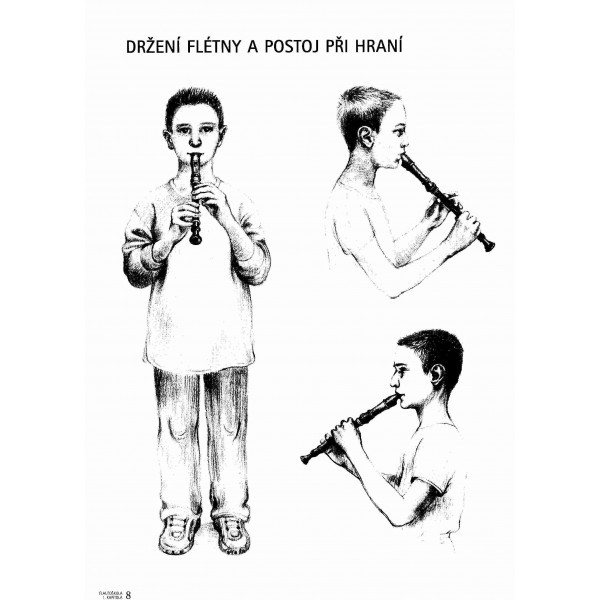 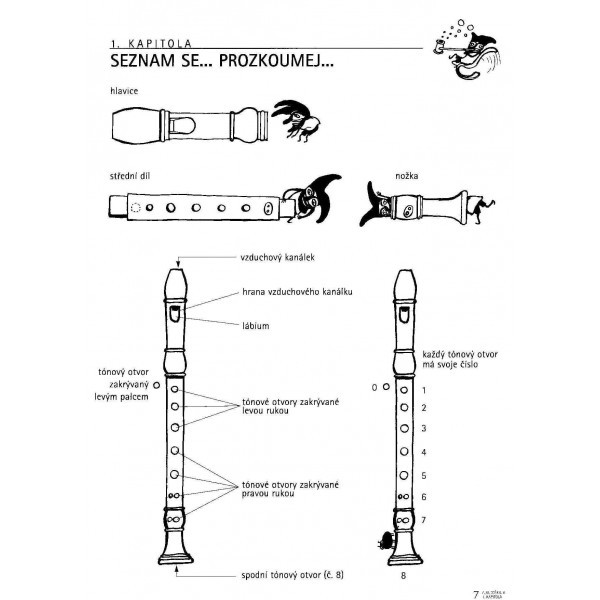 Plán na období ŘÍJEN – KVĚTENŘÍJEN, LISTOPAD A PROSINEC- seznámení s nástrojem a jeho typickým zvukem - opakování (stavba flétny, správný postoj, držení, dýchání, artikulace)- dechová cvičení- procvičování not H, A- nácvik nové noty G, C2NOTA „H“ – HonzíkFlétnu vezmeme do rukou a přiložíme ji k ústům. Otvor v zadní části flétny zakryjeme levým palcem a nejvyšší přední otvor zakryjeme levým ukazováčkem. Pravým palcem si přidržujeme flétnu. Následně jemně foukneme do zobáčku. Pokud se vám tón nepovede, zní příliš škřípavě nebo silně, překontrolujeme si, zda máte oba otvory dobře zakryté. Také se zaměříme na sílu dechu.Básnička:Honzíku, Honzíku,Žába skáče v rybníku.Necháme ji skákat,ať se může máchat.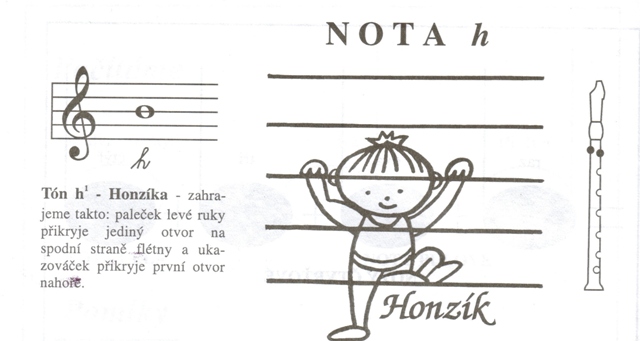 NOTA „ A“ – AmálkaPoužijeme stejný prstoklad jako u noty H, pouze s tím rozdílem, že k ukazováčku připojíme ještě prostředníček levé ruky, kterým zakryjeme druhý otvor shora.Básnička:   Amálko, Amálko,     povyskoč si malinko. Dotkni se sluníčka,    ať zčervenaj tvá líčka.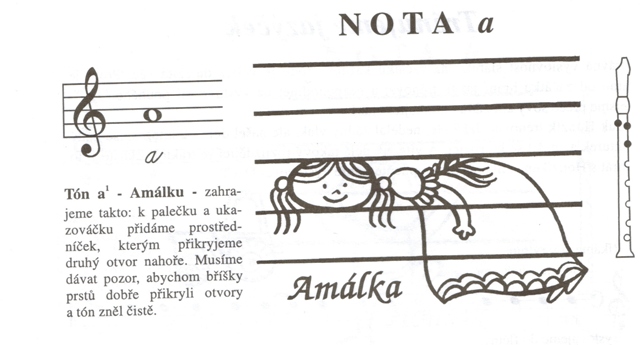 NOTA „G“ - GustíkU noty G použijeme stejný prstoklad jako u noty A, ale tentokrát přidáme navíc ještě prsteníčkem, kterým zakryjeme třetí otvor odshora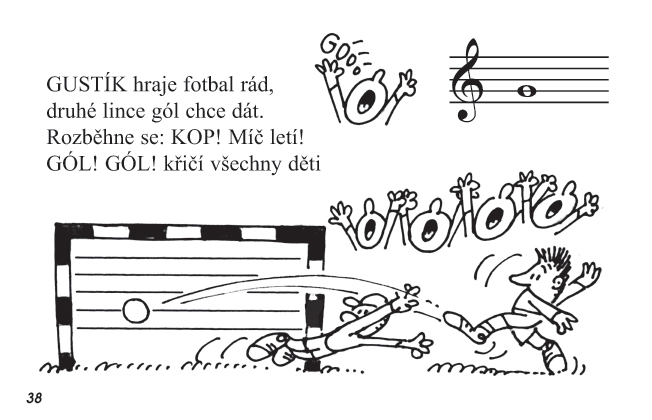 Nauka písně na noty H, A, GPísnička:„ Jede, jede myška“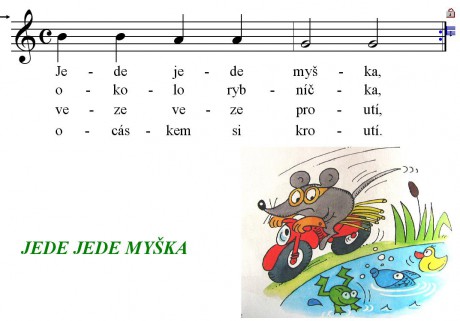 Písnička:„ Halí, belí“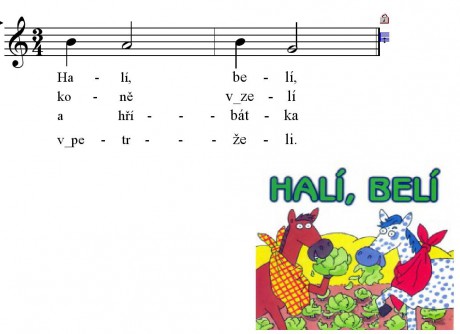 Říkánka:„Šnečku, šnečku“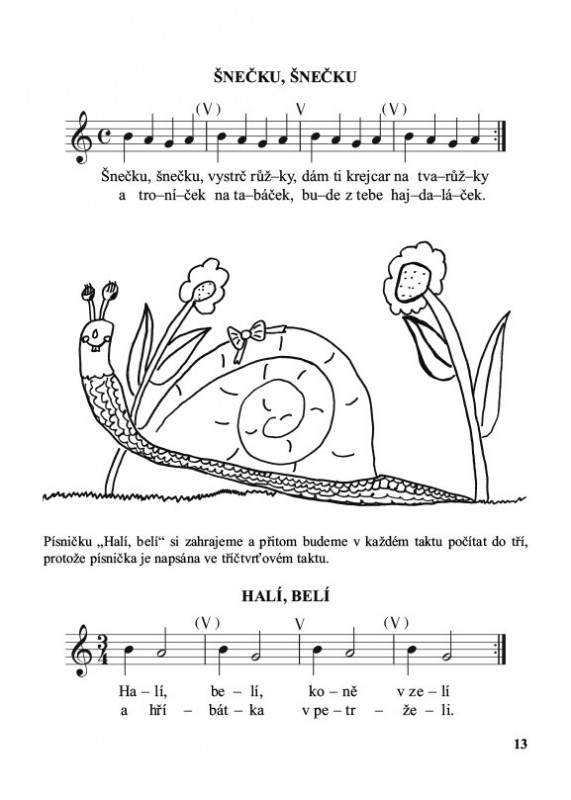 NOTA „C2“ – CecilkaPři hraní noty C2 zakryjte zadní otvor  levým palcem a prostředníčkem levé ruky zakryjte druhý otvor odshora. 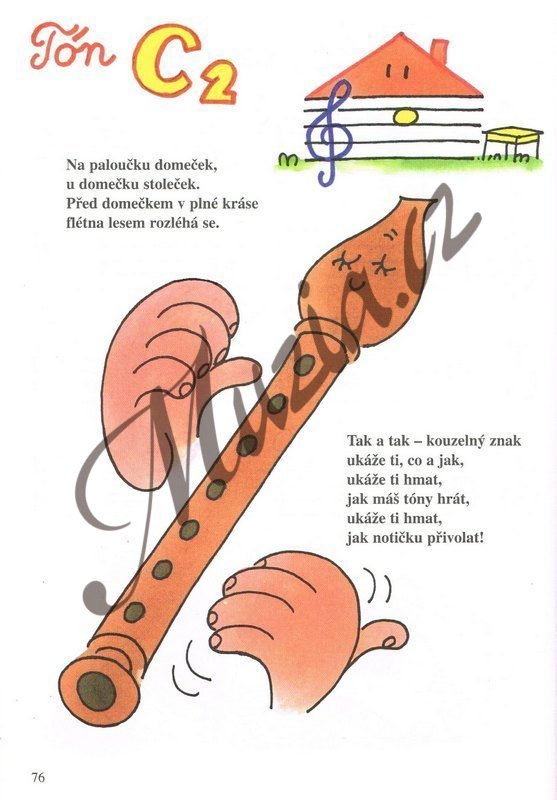 Nauka písně na noty H, A, G, C2Písnička:„ Běžela ovečka“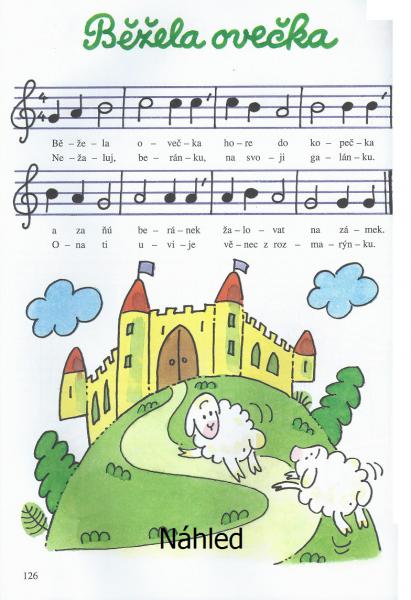 LEDEN, ÚNOR A BĚZEN- seznámení se s novými notami  F1, E1, D2- opakování not H, A, G, C2- nácvik písní Zajíček a Maličká su- Orffovy nástroje – doprovod písníNOTA „F1“ - FanynkaPři hraní noty F položíme palec leví ruky na zadní otvor. Ukazováček, prostředníček a prsteníček levé ruky položíme na tři horní otvory. Ukazováček pravé ruky zakryje čtvrtý otvor, prsteníček pravé ruky umístíme na šestý otvor a malíček pravé ruky nám zakryje sedmý otvor na flétně. 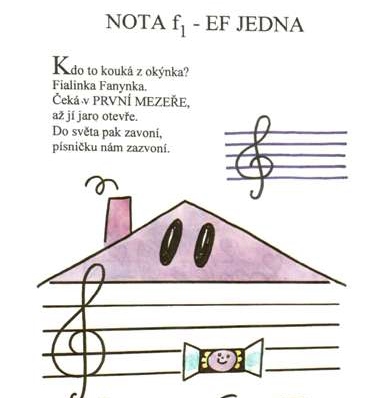 NOTA „E1“ – EvičkaPři hraní noty E použijeme stejný prstoklad jako u noty G, ale připojíme ještě prsty pravé ruky. Pravým ukazováčkem zakryjeme čtvrtý otvor odshora, a pravý prostředník položíme na pátý otvor shora. 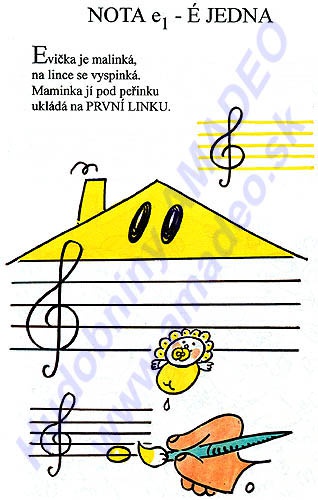 NOTA „D2“ – DášenkaU hraní noty D2 se ponechá zadní otvor odkrytý. Prostředníčkem levé ruky zakryjte druhý otvor odshora. 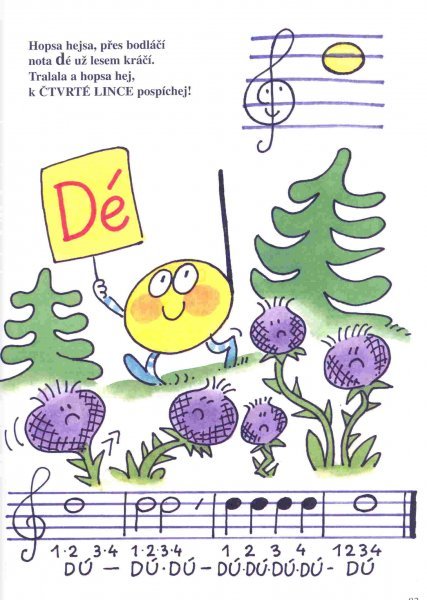 Náuka písně na noty H, A, G, C2, D2Písnička:„ Zajíček“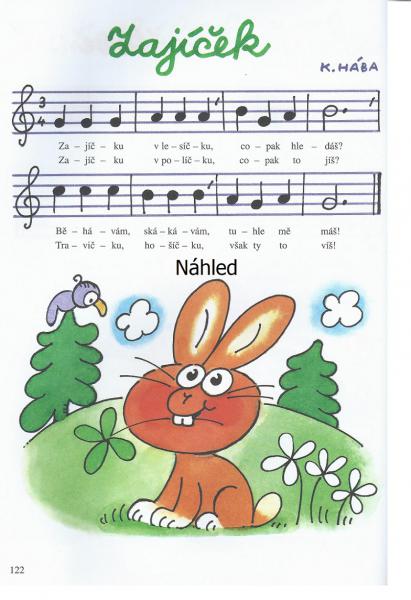 Písnička:„ Maličká su“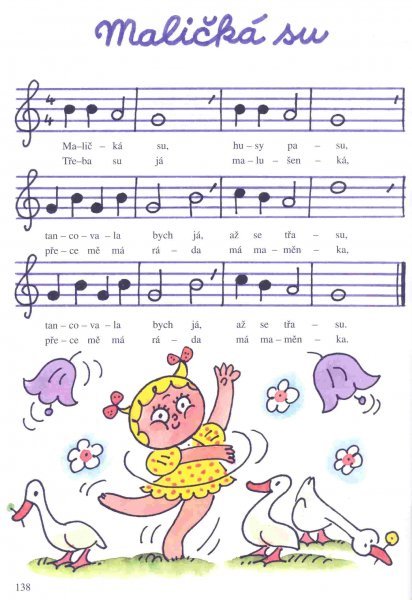 DUBEN A KVĚTEN- objevování nových not C1, D1- opakování not H, A, G, C2, D2, E1, F1- nácvik nových písní Skákal pes, Jede, jede poštovský panáček a Travička zelená- Orffovy nástroje – doprovod písníNOTA „D1“ - DavídekU hraní noty D1 zakryjeme prsty všechny dírky. Pouze malíček na pravé ruce necháme volně odkrytý a poslední dírka na nástroji zůstane volná.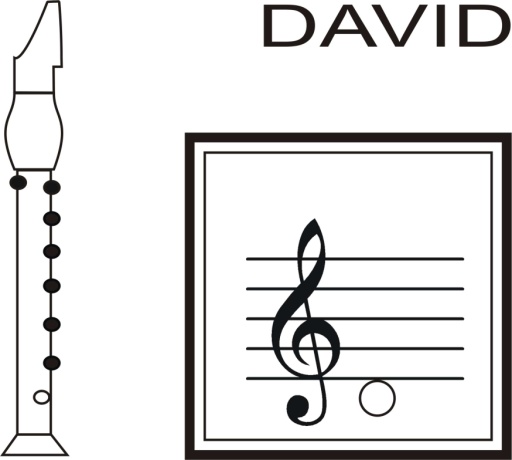 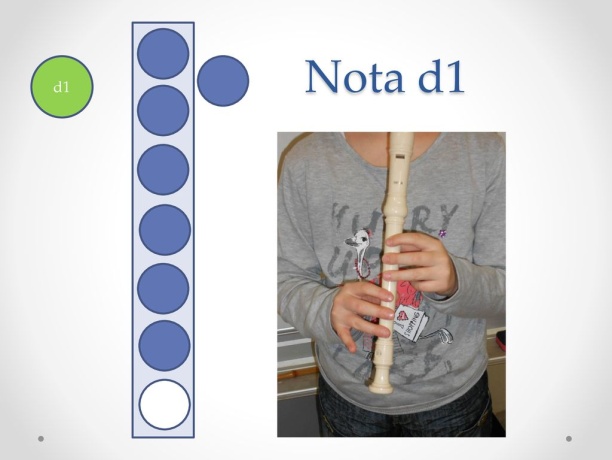 NOTA „C1“ – CyrilU noty C1 jsou zakryté všechny otvory na flétně. Palec levé ruky je umístěn na zadním otvoru. Ukazováček, prostředníček a prsteníček levé ruky zakrývají tři horní otvory. Ukazováček, prostředníček, prsteníček a malíček pravé ruky zakrývají čtyři spodní otvory flétny.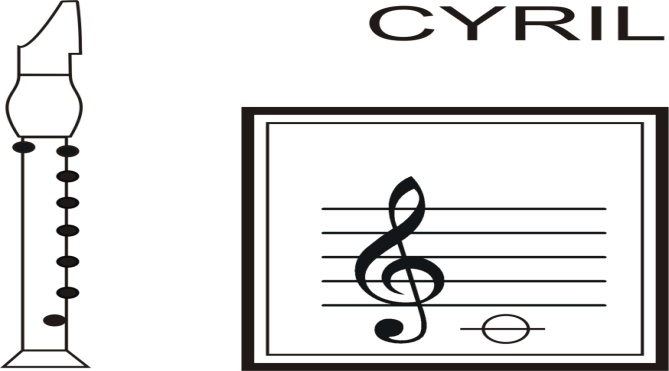 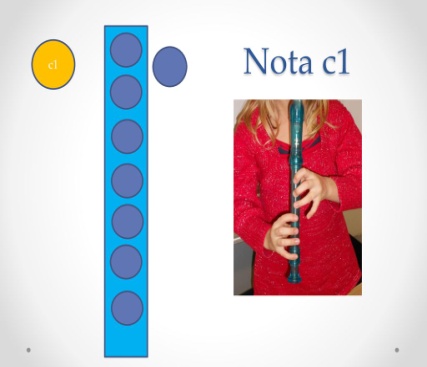 Nauka písně na noty H, A, G, C2, D2, C1, D1, E, F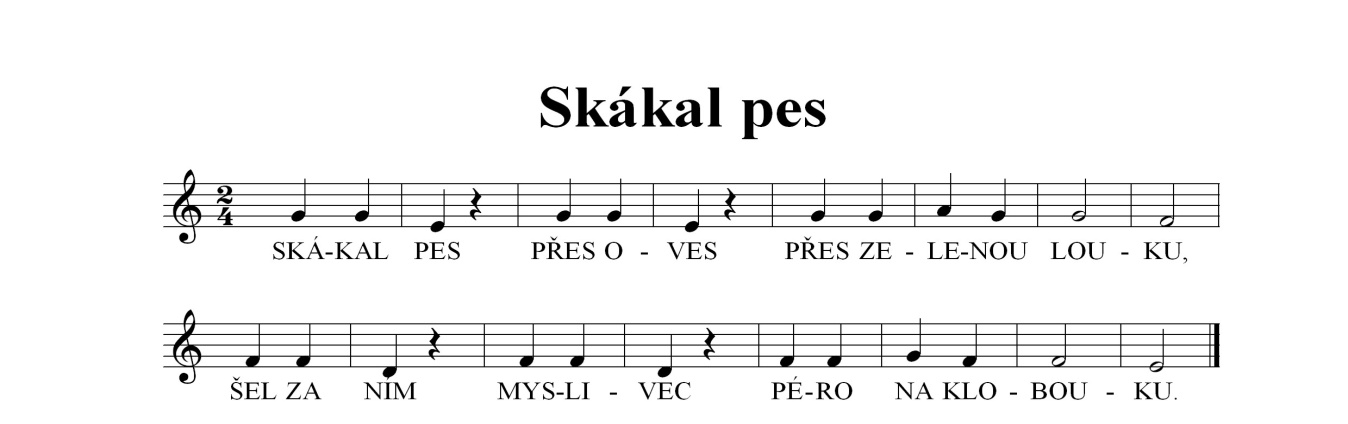 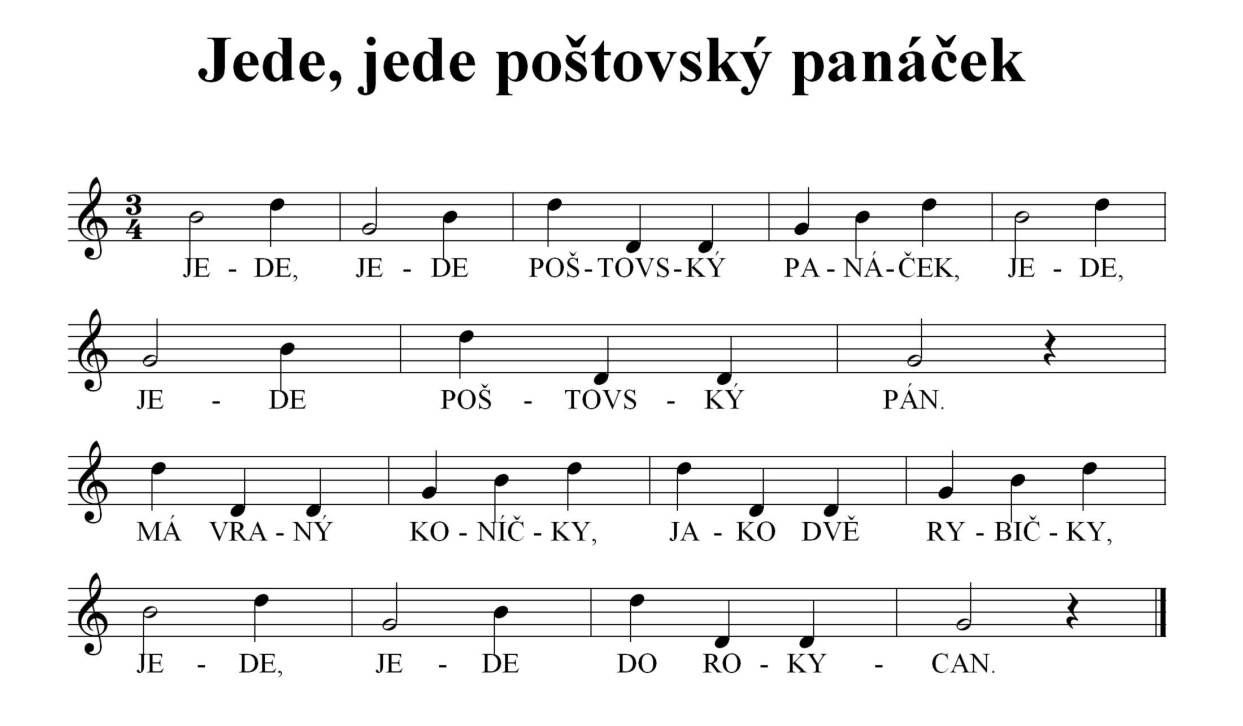 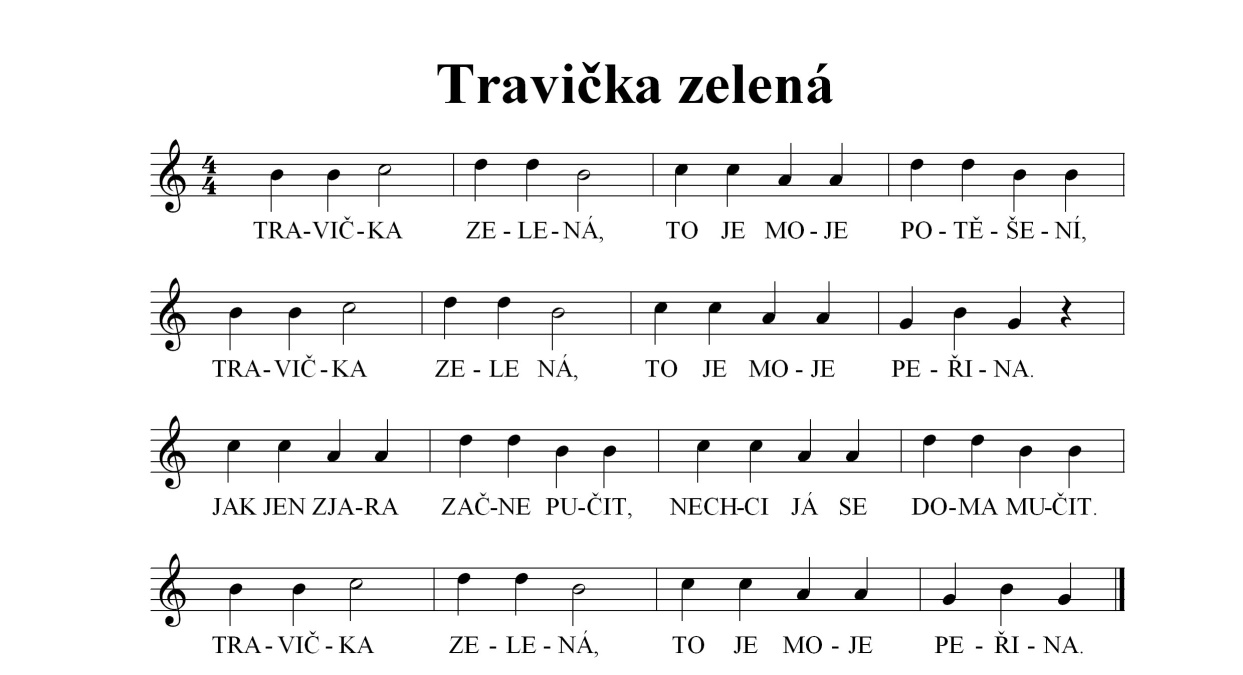 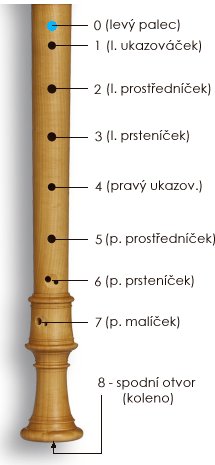 